Przy wyborze oferty Zamawiający będzie kierował się następującymi kryteriami:cena brutto – 80% (x1)proponowany upust  – 20%  (x2)sposób oceny oferty: [(x1*80%) + (x2*20%)] = ocena łącznagdzie: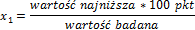 x2= liczba punktów będzie przyznana na podstawie wskazanego przez wykonawcę upustu w  realizacji  zamówienia zgodnie z poniższą tabelą:Za najkorzystniejszą ofertę zostanie uznana oferta z najwyższą oceną łączną.Wielkość upustuLiczba punktów5 %25,1 % - 9,99 %410 % - 15 %6